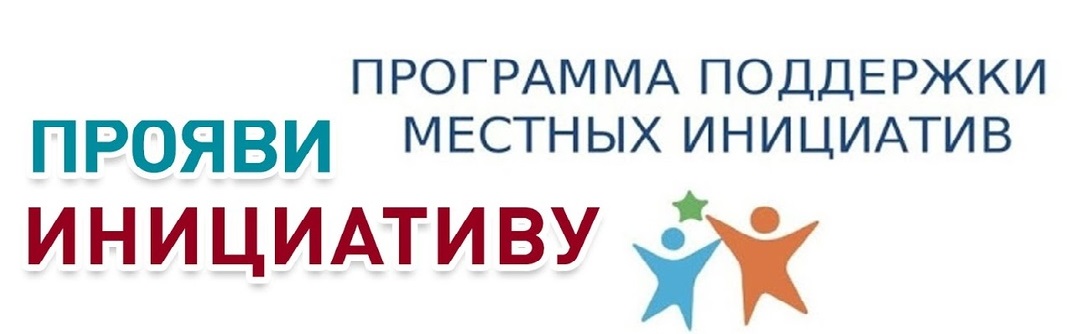 Уважаемые жители с. Подгорное!18 ноября 2022 года в 16.00 в СДК с. Подгорное состоитсяпредварительное собрание жителейпо программе поддержки местных инициатив(ППМИ-2023). 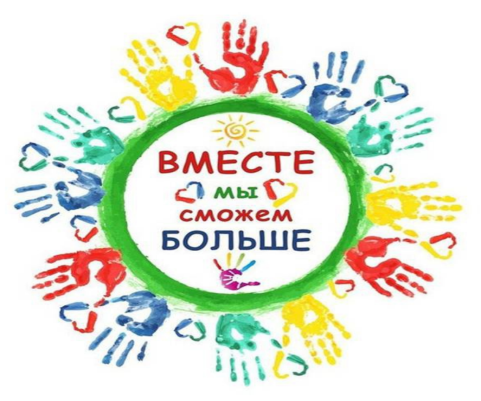 